Развитие речи детей старшего дошкольного возрастасредствами устного народного творчестваВведение …………………………………………………………………………3Глава 1. Теоретические аспекты проблемы развития речи детей старшего дошкольного возраста……………………………………………….................6Понятие и сущность развития речи детей старшего дошкольного возраста ………………………………………………………………………………..61.2 Особенности и влияние устного народного творчества на развитие речи детей старшего дошкольного возраста……………………………………….111.2.Выводы по первой главе …………………………………………………25Глава 2. Практическая работа по развитию речи у детей старшего дошкольного возраста на базе МБДОУ №8…………………………………272.1 Анализ развития речи у детей старшего дошкольного возраста в МБДОУ №8……………………………………………………………………………….272.2 Описание опыта работы по развитию речи у детей старшего дошкольного возраста средствами устного народного творчества ………………………..312.3Анализ эффективности работы по развитию речи у детей старшего дошкольного возраста средствами устного народного творчества...............31Выводы по второй главе……………………………………………………….35Заключение…………………………………………………………………….37Список использованной литературы….……………………………………..39Приложения……………………………………………………………………..42ВведениеНа переломных этапах истории обостряется самосознание народа, возрастает интерес к своим истокам, корням, культуре, всему тому, что характеризует его самобытность. Детство – то время, когда возможно подлинное, искреннее погружение в истоки национальной культуры.Дошкольное образовательное учреждение – первое и самое ответственное звено в общей системе народного образования. Овладение родным языком является одним из самых важных приобретений ребенка в дошкольном детстве. Именно дошкольное детство особенно сензитивно к усвоению речи. Поэтому процесс речевого развития рассматривается в современном дошкольном образовании, как общая основа воспитания и обучения детей.В конце ХХ века в нашу жизнь начала вливаться огромная лавина заимствованных терминов из иностранных языков, что угрожает языку, а значит и культуре. Поэтому проблема развития речи детей старшего дошкольного возраста средствами устного народного творчества на сегодняшний день имеет особую значимость.Народ заботливо сопровождал поэтическим словом каждый этап жизни ребенка, все стороны его развития. Это целая система традиционных правил, принципов, с помощью которых воспитывается ребенок в семье. Стержнем этой системы было и остается устное народное слово, передаваемое из века в век, из семьи в семью.Актуальность данной проблемы и в том что, устное народное творчество– одно из самых демократичных, доступных для детей видов деятельности, он позволяет решать актуальные проблемы педагогики и психологии, связанные с развитием коммуникативных качеств личности. Дети учатся ясно, лаконично, выразительно выражать свои мысли и чувства, интонационно окрашивая свою речь, развивается умение творчески использовать слово, умение образно описать предмет, дать ему яркую характеристику, усваивают звуковой и грамматический строй русской речи, развивается память, воображение, мышление, фантазия, инициативность и т.д.Цель исследования:Теоретически обосновать, разработать рекомендации по развитию речи детей старшего дошкольного возраста и составить сборник устного народного творчества.Объект исследования: игровая деятельность.Предмет исследования: развитие речи детей старшего дошкольного возраста.Задачи исследования:1.Раскрыть понятие и сущность развития речи детей старшего дошкольного возраста.2.Изучить особенности, влияние устного народного творчества на развитие речи детей старшего дошкольного возраста.3.Провести анализ развития речи детей старшего дошкольного возраста.4.Провести анализ эффективности работы  по развитию речи детей старшего дошкольного возраста средствами устного народного  творчества.5.Составить сборник устного народного творчества для развития речи детей старшего дошкольного возраста.Методы исследования: -анализ методической, психолого-педагогической литературы по рассматриваемой теме;-наблюдение; беседа; анкетирование; тестирование по определению развития речи детей старшего дошкольного возраста.Базой исследования является МБДОУ №8 города Миасса.Структура исследовательской работы: данная работа состоит из введения, 2-х глав, выводов по главам, заключения и списка литературы.Глава I.Теоретические аспекты проблемы развития речи детей старшего дошкольного возраста.1.1Понятие и сущность развития речи детей старшего дошкольного возраста     Одной из главных задач воспитания и обучения детей в детском саду является развитие речи и речевого общения. Ребенок не рождается со сложившейся речью. Постепенно, шаг за шагом, он учиться говорить — овладевает умением выговаривать определенные звукосочетания. По мере того как возрастают произносительные способности ребенка, увеличивается и его умение понимать речь окружающих. И через некоторое время, произнося слова, а затем, связывая их между собой в предложения и фразы, ребенок овладевает особенностью ясно и последовательно выражать свои мысли. Однако порой даже умственно и психически здоровые дети испытывают трудности в овладении речи. Большое количество детей к 3-4 годам еще очень плохо говорят.      Малыш всему учится в общении с взрослыми, ранний опыт ребенка создает тот фон, который ведет к развитию речи, умению слышать и слушать, думать, подготавливает детей к вычленению смысла слов. По меткому определению К. Д. Ушинского, пословицы и поговорки помогают "выломать язык ребенка на русский лад". Так, где же как не в русском народном фольклоре и нам черпать материал для всестороннего развития речи, воспитания интереса к художественному слову.     Самых маленьких детей в первую очередь знакомят с произведениями устного народного творчества. Гениальный творец языка и величайший педагог – народ создал такие произведения художественного слова, которые ведут ребенка по всем ступеням его духовного развития. Для формирования правильного произношения звуков речи, для усвоения произношения трудно сочетаемых звуков и слов, для освоения ребенком интонационных богатств и различного темпа речи. Все это можно найти в народной педагогике. Например, так с помощью малых форм фольклора дети учатся выражать ту или иную интонацию: огорчение, нежность и ласку, удивление, предупреждение.     В соответствии с требованиями вступающего в силу Федерального Закона «Об образовании Российской Федерации», содержание программы ФГОС должно обеспечивать развитие личности, мотивации и способностей детей в различных видах деятельности и охватывать структурные единицы, представляющие определенные направления развития и образования детей (далее – образовательные области): - социально – коммуникативное развитие; - познавательное развитие, речевое развитие; - художественно – эстетическое развитие; - физическое развитие. Все эти области развития детей реализуются через проведение проектной деятельности в детском саду.     Психологи и методисты отмечают, что ребенок усваивает родной язык, прежде всего, подражая разговорной речи окружающих (Д.Б. Эльконин, Р.Е. Левина, А.П. Усова, Е.И.Тихеева и др.). К сожалению, родители в наше время из-за сложных социальных условий, в силу занятости, часто забывают об этом и процесс развития речи своего ребенка пускают на самотек. Ребенок больше времени проводит за компьютером, чем в живом окружении. Вследствие этого, произведения народного творчества (колыбельные песни, пестушки, потешки) практически не используются даже в младшем возрасте, не говоря уже о детях пяти — шести лет.     К.Д. Ушинским было замечено, что в семьях знают все меньше обрядов, забывают песни, в том числе и колыбельные. В наши дни это становится еще актуальнее.     Общетеоретические вопросы развития речи детей старшего дошкольного возраста раскрыты в трудах Д.Б. Эльконина, Л.С.Выготского и др.Некоторыми аспектами речевого развития дошкольников средствами устного народного творчества занимались Ю.Г. Илларионова, Е.И. Тихеева, Ф.А. Сохин, А.М. Бородич, С.С. Бухвостова, О.С. Ушакова, А.П. Усова, А.Я. Мацкевич, И.В. Черная, К.Д. Ушинский, Я.А. Коменский, Е.Н. Водовозова, М.К. Боголюбская, В.В. Шевченко, Н.В. Шайдурова, О.И. Давыдова, Н.В. Казюкидр.     В настоящее время появилось достаточно большое количество различных парциальных программ использования традиционной культуры в воспитательно-образовательном процессе. Среди них хочется выделить программу «Наследие» под редакцией М.Ю. Новицкой, «Оберег» Е.Г. Борониной, «Приобщение детей к истокам русской народной культуры» О.Л. Князевой и много других.     Но и в этих программах также не существует разработанного конкретного содержания методики речевого развития средствами малых форм фольклора, нет определения и качественных характеристик уровней развития речи по данному направлению. Как следствие, педагоги дошкольного образования вынуждены искать отдельные способы развития речи, посредством малых форм фольклора, К концу дошкольного возраста при определенных условиях воспитания ребенок начинает не только пользоваться речью, но и осознавать ее строение, что имеет важное значение для последующего овладения грамотой. По данным В.С. Мухиной и Л.А. Венгера, у старших дошкольников, когда они пытаются что-то рассказать, появляется типичная  для их возраста речевая конструкция: ребенок сначала вводит местоимение («она», «он»), а затем, как бы чувствуя неясность своего изложения, поясняет местоимение существительным: «она (девочка) пошла», «она (корова) забодала», «он (волк) напал», «он (шар) покатился» и т.д.[8, c.152] Это существенный этап в речевом развитии ребенка. Ситуативный способ изложения как бы прерывается пояснениями, ориентированными на собеседника. Вопросы по поводу содержания рассказа вызывают на этом этапе речевого развития желание ответить более подробно и понятно. На этой основе возникают интеллектуальные функции речи, выражающиеся во «внутреннем монологе», при котором происходит как бы разговор с самим собой.     З.М. Истомина считает, что ситуативность речи у старших дошкольников заметно снижается. Это выражается, с одной стороны, в уменьшении количества указательных частиц и наречий места, заменявших другие части речи, с другой стороны, в уменьшении роли изобразительных жестов при рассказывании. Словесный образец оказывает решающее влияние на формирование связных форм речи и на изживание в ней ситуативных моментов. Но опора на наглядный образец усиливает ситуативные моменты в речи детей, снижает элементы связности и увеличивает моменты экспрессивности.     По данным А.М. Леушиной, по мере расширения круга общения и по мере роста познавательных интересов ребенок овладевает контекстной речью. Это свидетельствует о ведущем значении усвоения грамматических форм родного языка. Данная форма речи характеризуется тем, что ее содержание раскрывается в самом контексте и тем самым становится понятным для слушателя, вне зависимости от учета им той или иной ситуации. Контекстной речью ребенок овладевает под влиянием систематического обучения. На занятиях в детском саду детям приходится излагать более отвлеченное содержание, чем в ситуативной речи, у них появляется потребность в новых речевых средствах и формах, которые дети присваивают из речи взрослых. Ребенок дошкольного возраста в этом направлении делает лишь самые первые шаги. Дальнейшее развитие связной речи происходит в школьном возрасте. Со временем ребенок начинает все более совершенно и к месту пользоваться то ситуативной, то контекстной речью в зависимости от условий и характера общения.     Не менее важным условием для формирования связной речи дошкольника является овладение языком как средством общения. По данным Д.Б. Эльконина, общение в дошкольном возрасте носит непосредственный характер.[56, с.195] Разговорная речь содержит в себе достаточно возможностей для формирования связной речи, состоящих не из отдельных, не связанных друг с другом предложений, а представляющей собой связное высказывание – рассказ, сообщение и т.п. В старшем дошкольном возрасте у ребенка возникает потребность объяснить сверстнику содержание предстоящей игры, устройство игрушки и многое другое. В ходе развития разговорной речи происходит уменьшение ситуативных моментов в речи и переход к пониманию на основе собственно языковых средств. Таким образом, начинает развиваться объяснительная речь.     А.М. Леушина считает, что развитие связной речи играет ведущую роль в процессе речевого развития дошкольников. В ходе развития ребенка перестраиваются формы связной речи. Переход к контекстной речи стоит в тесной связи с овладением словарным составом и грамматическим строем языка.1.2.Особенности и влияние устного народного творчества на развитие речи детей старшего дошкольного возраста     Особенности развития речи  у детей старшего дошкольного возраста состоят в том, что в ходе своего развития речь детей тесно связана с характером их деятельности и общения. Развитие речи идет в нескольких направлениях: совершенствуется ее практическое употребление в общении с другими людьми, вместе с тем речь становится основой перестройки психических процессов, орудием мышления.     У детей старшего дошкольного возраста связная речь достигает довольно высокого уровня. На вопросы ребенок отвечает достаточно точными, краткими или же развернутыми (если это необходимо) ответами. Развивается умение оценивать высказывания и ответы сверстников, дополнять или исправлять их. На шестом году жизни ребенок может довольно последовательно и четко составить описательный или сюжетный рассказы на предложенную ему тему. Однако дети все еще чаще нуждаются в предшествующем образце воспитателя. Умение передавать в рассказе свое эмоциональное отношение к описываемым предметам или явлениям у них развито недостаточно.   Накапливается значительный запас слов, возрастает удельный вес простых распространенных и сложных предложений. У детей вырабатываются критическое отношение к грамматическим ошибкам, умение контролировать свою речь.     По данным Д.Б. Эльконина рост словаря, как и усвоение грамматического строя, находятся в зависимости от условий жизни и воспитания. Индивидуальные вариации здесь более велики, чем в какой-либо другой сфере психического развития:— в исследованиях В. Штерна дети пяти лет имеют запас слов – 2200, а дети шести лет – 2500-3000 слов.— в исследованиях Смита дети пяти лет имеют число слов 2072, прирост слов – 202, дети пяти-шести лет – 2289 с приростом слов в 217, дети шести лет – 2589 с приростом слов в 273.     Словарный состав представляет лишь строительный материал, который только при сочетании слов в предложении по законам грамматики родного языка может служить целям общения и познания действительности.     На основании тщательно проведенного изучения формирования грамматического строя русского языка А.Н. Гвоздев характеризует дошкольный период (от трех до семи лет) как период усвоения морфологической системы русского языка, характеризующийся усвоением типов склонений и спряжений.     В этот период происходит разграничение ранее смешавшихся однозначных морфологических элементов по отдельным типам склонений и спряжений. В то же время в большей мере усваиваются все единичные, стоящие особняком формы.     После трех лет происходит интенсивное овладение сложными предложениями, соединенными союзами. Из общего числа усваиваемых до семи лет союзов 61% усваивается в период после трех лет. В этот период усваиваются следующие союзы и союзные слова: что, коли, куда, сколько, который, как, чтобы, в чем, хотя, ведь, все-таки, или, оттого что, зачем, почему, отчего. Усвоение этих союзов, обозначающих самые разнообразные зависимости, показывает интенсивное развитие связных форм речи.[56, с.203]     Интенсивно идущее именно в дошкольном возрасте усвоение родного языка, заключающееся в овладении всей его морфологической системой, связано с чрезвычайной активностью ребенка по отношению к языку, выражающейся, в частности, в многообразных словообразованиях и словоизменениях, совершаемых самим ребенком по аналогии с уже усвоенными формами.     К.И. Чуковский подчеркивает, что в период от двух до пяти лет ребенок обладает необычайным чутьем языка и что именно оно и связанная с этим умственная работа ребенка над языком создают основу столь интенсивно идущего процесса [54]. Происходит активный процесс усвоения родного языка. «Без такого повышенного чутья к фонетике и морфологии слова один голый подражательный инстинкт был бы совершенно бессилен и не мог бы привести бессловесных младенцев к полному обладанию родным языком».     А.Н. Гвоздев также отмечает особую языковую одаренность детей дошкольного возраста. Ребенок конструирует формы, свободно оперируя значимыми элементами, исходя из их значений. Еще больше самостоятельности требуется при создании новых слов, так как в этих случаях создается новое значение; для этого требуется разносторонняя наблюдательность, умение выделять известные предметы и явления, находить их характерные черты.     Основой, на которой строится усвоение языка, является ориентировка на звуковую форму слова. А.Н. Гвоздев отмечает появление на пятом году жизни ребенка первых попыток осмыслить значения слов и дать им этимологическое объяснение. Он указывает, что эти попытки производятся ребенком на основе сопоставления одних слов с другими созвучными словами. Это приводит к ошибочным сближениям. Например, слово «город» сближается со словом «горы». То есть, смысловое истолкование следует за звуковым сопоставлением. Достаточная осмысленность речи появляется только в процессе специального обучения[27, с.274].     А.В. Захарова установила, что на протяжении дошкольного возраста значительно увеличивается количество отношений, выражаемых каждым падежом. Прогресс заключается в том, что в речи при помощи падежных форм выражаются все новые виды объективных отношений разнообразными способами. У старших дошкольников временные отношения, например, начинают выражаться формами родительного и дательного падежа.     Падежные формы в этом возрасте образуются целиком по одному из типов склонения. Они уже целиком ориентируются на окончания в именительном падеже и в зависимости от того, как они его произносят, производят формы – по первому или по второму типу. Если безударное окончание воспринималось и произносилось ими как «а», они употребляли во всех падежах окончания I склонения. Если же они принимали окончания на редуцированное «о», то они воспроизводили во всех падежах окончания II склонения.     Таким образом, к началу школьного возраста у ребенка совершенно отчетливо выражена ориентировка на звуковую форму существительных, что способствует усвоению морфологической системы родного языка.     Усвоение ребенком грамматики выражается и в овладении составом речи. В старшем дошкольном возрасте, по данным С.Н. Карповой, относительно небольшое число детей справляются с задачей вычленения отдельных слов из предложения. Это умение формируется медленно, но применение специальных приемов обучения помогает значительно продвинуть этот процесс. Например, при помощи внешних опор дети вычленяют предлагавшиеся им слова (кроме предлогов и союзов). Самое важное то, что они переносят приемы анализа, выработанные при помощи внешних опор, на действие без них. Таким образом, формируется умственное действие.     Это умение чрезвычайно важно, так как оно создает предпосылки для усвоения ребенком не только форм отдельных слов, но и связей между ними внутри предложения. Все это служит началом нового этапа в усвоении языка, который Д.Б. Эльконин назвал собственно грамматическим в отличии от дограмматического, охватывающего весь период усвоения языка до начала школьного обучения.     Таким образом, в речи старших дошкольников возрастает количество распространенных предложений с однородными членами, увеличивается объем простых и сложных предложений. К концу дошкольного детства ребенок овладевает почти всеми союзами и правилами их употребления. Однако даже у детей, поступающих в первый класс, основной массив текста (55%) составляют простые предложения, что подтверждается в исследованиях Л.А. Калмыковой. Важным моментом в развитии речи детей старшего дошкольного возраста является увеличение количества обобщающих слов и рост придаточных предложений. Это свидетельствует о развитии у старших дошкольников отвлеченного мышления.     К началу школьного возраста ребенок уже в такой мере овладевает сложной системой грамматики, включая самые тонкие действующие в языке закономерности синтаксического и морфологического порядка, что усваиваемый язык становится для него действительно родным.     Что касается развития звуковой стороны речи к концу дошкольного возраста ребенок правильно слышит каждую фонему языка, не смешивает ее с другими фонемами, овладевает их произношением. Однако этого еще не достаточно для перехода к обучению грамоте.     Почти все психологи и методисты, занимавшиеся этими вопросами, единодушно подчеркивают, что для этого очень важно иметь четкое представление о звуковом составе языка (слов) и уметь анализировать его. Умение слышать каждый отдельный звук в слове, четко отделять его от рядом стоящего, знать, из каких звуков состоит слово, то есть умение анализировать звуковой состав слова, является важнейшей предпосылкой для правильного обучения грамоте. Обучение грамоте – важнейший этап развития осознания звуковой стороны языка.     В связи с этим представляет интерес исследование возможностей ребенка-дошкольника анализировать звуковой состав слов.     А.Н. Гвоздев указывает, что «хотя ребенок замечает разницу в отдельных звуках, но разложение слов на звуки им самостоятельно не производится»[56, с.225]. Вместе с тем в некоторых дневниках по развитию детей есть указания на то, что некоторые дети задолго до начала обучения грамоте самостоятельно пытаются анализировать звуковой состав слов. Так, в дневнике Э.И. Станчинской есть указание, что у ее Юры уже в возрасте пяти лет восьми месяцев появляется, как она пишет, «желание анализировать слова». Юра читать не умеет, знает случайно некоторые буквы и цифры, но он заявляет: «Мама, я знаю, какие буквы (следует звуки) в „вечеринка“ – в, ч, р – ин — ка».     А.В. Детцова полагает, что задача выделения звука в слове, несмотря на ее трудности, является посильной для ребенка. Она предположила, что неумение выделять звуки в слове не является возрастной особенностью, а связано только с тем, что такой задачи никто перед ребенком не ставит, а сам он в практике речевого общения не испытывает в этом необходимости. Данные исследования А.В. Детцовой показывают, что уже в средней группе детского сада дети могут не только узнавать тот или иной звук в слове, но и самостоятельно выделять звуки.     Если даже без специального обучения у старших дошкольников возникает умение выделять отдельные звуки в словах, то при специально организованном обучении дети относительно легко овладевают звуковым анализом слов[56, с.202].     Таким образом, в дошкольном возрасте ребенок достигает такого уровня освоения языка, когда язык становится не только полноценным средством общения и познания, но и предметом сознательного изучения. Этот новый период познания языковой действительности Д.Б. Эльконин назвал периодом грамматического языкового развития.     Психологи (Д.Б. Эльконин, А.Н, Гвоздев, Л.С. Выготский и др.) и методисты (О.С. Ушакова, О.М. Дьяченко, Т.В. Лаврентьева, А.М. Бородич, М.М. Алексеева, В.И. Яшина и др.) выделяют следующие особенности развития речи старших дошкольников:     1. Звуковая культура речи.— Дети этого возраста способны четко произносить трудные звуки: шипящие, свистящие, сонорные. Дифференцируя их в речи, они закрепляют их в произношении.— Отчетливая речь становиться нормой для пятилетнего дошкольника в повседневной жизни, а не только во время специальных занятий с ним.— У детей совершенствуется слуховое восприятие и развивается фонематический слух. Дети могут различать определенные группы звуков, выделять из группы слов, фраз слова, в которых есть заданные звуки.— Дети свободно используют в своей речи средства интонационной выразительности: могут читать стихи грустно, весело, торжественно. Кроме того, дети в этом возрасте уже легко владеют повествовательной, вопросительной и восклицательной интонациями.— Старшие дошкольники способны регулировать громкость голоса в различных жизненных ситуациях: громко отвечать на занятиях, тихо разговаривать в общественных местах, дружеских беседах и т.д. Они умеют уже пользоваться темпом речи: говорить медленно, быстро и умеренно при соответствующих обстоятельствах.— У детей пяти лет хорошо развито речевое дыхание: они могут протяжно произносить не только гласные звуки, но и некоторые согласные (сонорные, шипящие, свистящие).— Дети пяти лет могут сравнивать речь сверстников и свою с речью взрослых, обнаруживать несоответствия: неправильное произношение звуков, слов, неточное употребление ударений в словах.     2. Грамматический строй речи.— Речь детей пяти лет насыщается словами, обозначающими все части речи. В этом возрасте они активно занимаются словотворчеством, словоизменением и словообразованием, создавая множество неологизмов.— В старшем дошкольном возрасте дети совершают первые попытки произвольного использования грамматических средств и анализа грамматических фактов.— Пятилетние дети начинают овладевать и синтаксической стороной речи. Правда, это трудно дается, и поэтому взрослый как бы ведет за собой ребенка, помогая ему устанавливать причинно-следственные и временные связи при рассматривании объектов.— Дети этого возраста умеют самостоятельно образовывать слова, подбирая нужный суффикс.— У детей пяти лет появляется критическое отношение к грамматическим ошибкам, умение контролировать свою речь.— В этом возрасте возрастает удельный вес простых распространенных предложений, сложносочиненных и сложноподчиненных предложений.     3. Лексическая сторона речи.— К пяти годам прием сравнения и сопоставления сходных и различных предметов (по форме, цвету, величине) прочно входит в жизнь детей и помогает им обобщать признаки, и выделять из них существенные. Дети свободно пользуются обобщающими словами, группируют предметы в категории по родовому признаку.— Развивается смысловая сторона речи: появляются обобщающие слова, синонимы, антонимы, оттенки значений слов, происходит выбор точных, подходящих выражений, употребление слов в разных значениях, использование прилагательных, антонимов.4. Связная речь (является показателем речевого развития ребенка).— Дети хорошо понимают прочитанное, отвечают на вопросы по содержанию и способны пересказать сказку, короткие рассказы.— Дети способны выстроить рассказ по серии картин, изложив завязку, кульминацию и развязку. Кроме того, они могут вообразить события, предшествовавшие изображенному на картине, а также и последующие, то есть выйти за ее пределы. Иначе говоря, дети учатся составлять рассказ самостоятельно.— Дети пяти лет уже способны не только увидеть в картине главное и существенное, но и заметить частности, детали, передать тон, пейзаж, состояние погоды и т.п.— Дети также могут дать описание игрушки, составить сюжетный рассказ об одной или нескольких игрушках, показать рассказ – инсценировку по набору игрушек.— В диалогической речи дети пользуются, в зависимости от контекста, краткой или развернутой формой высказывания.— Наиболее яркой характеристикой речи детей шестого года является активное освоение разных типов текстов (описание, повествование, рассуждение).— В процессе развития связной речи дети начинают активно пользоваться различными типами связи слов внутри предложения, между предложениями и между частями высказывания, соблюдая при этом его структуру.     Таким образом, мы выяснили особенности развития речи детей старшего дошкольного возраста. Для них характерен достаточно высокий уровень развития речи. Далее считаем необходимым выяснить, насколько целесообразно использование малых форм фольклора для развития речи детей и, прежде всего, каковы же особенности понимания малых форм фольклора старшими дошкольниками, с какими трудностями мы можем столкнуться.     Пословицы и поговорки – особый вид устной поэзии, веками шлифовавшейся и впитавшей в себя трудовой опыт многочисленных поколений. Через особую организацию, интонационную окраску, использование специфических языковых средств выразительности (сравнений, эпитетов) они передают отношение народа к тому или иному предмету или явлению. Пословицы и поговорки, как и другой жанр устного народного творчества, в художественных образах зафиксировали опыт прожитой жизни во всем его многообразии и противоречивости. В.П. Адрианова-Перетц отмечает, что они в обобщенном суждении о типических явлениях прибегают к наиболее устойчивой части лексики общенародного языка, в них нет никаких украшающих средств, мысль передается лишь самыми необходимыми и притом точно отобранными словами [29, с.28]. К тому же, как отмечает Н.А. Дмитриева, что выражено словом, то уже в большей или меньшей мере понятно и объяснимо, «определенность, ясность, пластичность» художественной речи – это есть определенность выражаемого духовного состояния: думы, чувства, впечатления, настроения, переживания [29, с.27].     Используя в своей речи пословицы и поговорки дети учатся ясно, лаконично, выразительно выражать свои мысли и чувства, интонационно окрашивая свою речь, развивается умение творчески использовать слово, умение образно описать предмет, дать ему яркую характеристику.     Отгадывание и придумывание загадок также оказывает влияние на разностороннее развитие речи детей. Употребление для создания в загадке метафорического образа различных средств выразительности (приема олицетворения, использование многозначности слова, определений, эпитетов, сравнений, особой ритмической организации) способствуют формированию образности речи детей дошкольного возраста.     Загадки обогащают словарь детей за счет многозначности слов, помогают увидеть вторичные значения слов, формируют представления о переносном значении слова. Они помогают усвоить звуковой и грамматический строй русской речи, заставляя сосредоточиться на языковой форме и анализировать ее, что подтверждается в исследованиях Ф.А. Сохина [36, с.187].     Загадка – одна из малых форм устного народного творчества, в которой в предельно сжатой, образной форме даются наиболее яркие, характерные признаки предметов или явлений. Разгадывание загадок развивает способность к анализу, обобщению, формирует умение самостоятельно делать выводы, умозаключения, умение четко выделить наиболее характерные, выразительные признаки предмета или явления, умение ярко и лаконично передавать образы предметов, развивает у детей «поэтический взгляд на действительность» [3, с.79].     Колыбельные песни, по мнению народа – спутник детства. Они на ряду с другими жанрами заключают в себе могучую силу, позволяющую развивать речь детей дошкольного возраста. Колыбельные песни обогащают словарь детей за счет того, что содержат широкий круг сведений об окружающем мире, прежде всего о тех предметах, которые близки опыту людей и привлекают своим внешним видом, например, «заинька».     Грамматическое разнообразие колыбельных способствует освоению грамматического строя речи. Обучая детей образовывать однокоренные слова, можно использовать эти песни, так как в них создаются хорошо знакомые детям образы, например образ кота. При чем это не просто кот, а «котенька», «коток», «котик», «котя». К тому же положительные эмоции, связанные с тем или иным с колыбели знакомым образом, делают это освоение более успешным и прочным[28, с.18].     Колыбельная, как форма народного поэтического творчества, содержит в себе большие возможности в формировании фонематического восприятия, чему способствует особая интонационная организация (напевное выделение голосом гласных звуков, медленный темп и т.п.), наличие повторяющихся фонем, звукосочетаний, звукоподражаний. Колыбельные песни позволяют запоминать слова и формы слов, словосочетания, осваивать лексическую сторону речи. Невзирая на небольшой объем, колыбельная песня таит в себе неисчерпаемый источник воспитательных и образовательных возможностей.     Народные песенки, потешки, пестушки также представляют собой прекрасный речевой материал, который можно использовать на занятиях по развитию речи детей дошкольного возраста. Так, при формировании грамматического строя речи, обучая детей образованию однокоренных слов, возможно использовать. Например, потешку про «заиньку» (Приложение 3), где однокоренными словами будут: зайка – заинька, серенький – серый.     С их помощью возможно развивать фонематический слух, так как они используют звукосочетания – наигрыши, которые повторяются несколько раз в разном темпе, с различной интонацией, при чем исполняются на мотив народных мелодий. Все это позволяет ребенку вначале почувствовать, а затем осознать красоту родного языка, его лаконичность, приобщают именно к такой форме изложения собственных мыслей, способствует формированию образности речи дошкольников, словесному творчеству детей.     Актуальной задачей речевого развития в старшем дошкольном возрасте является и выработка дикции. Известно, что у детей еще не достаточно координировано и четко работают органы речедвигательного аппарата. Некоторым детям присущи излишняя торопливость, нечеткое выговаривание слов, «проглатывание» окончаний. Наблюдается и другая крайность: излишне замедленная, растянутая манера произношения слов. Специальные упражнения помогают преодолевать детям такие трудности, совершенствуют их дикцию.     С.С. Бухвостова считает незаменимым материалом для дикционных упражнений пословицы, поговорки, песенки, загадки, скороговорки [7, с.45]. Малые формы фольклора лаконичны и четки по форме, глубоки и ритмичны. С их помощью дети учатся четкому и звонкому произношению, проходят школу художественной фонетики. По меткому определению К.Д. Ушинского, пословицы и поговорки помогают «выломать язык ребенка на русский лад».[28, с.26]     Целевое назначение дикционных упражнений многообразно. Они могут быть использованы для развития гибкости и подвижности речевого аппарата ребенка, для формирования правильного произношения звуков речи, для усвоения произношения трудно сочетаемых звуков и слов, для освоения ребенком интонационных богатств и различного темпа речи. Все это можно найти в народной педагогике. Например, так с помощью устного народного творчества дети учатся выражать ту или иную интонацию: огорчение, нежность и ласку, удивление, предупреждение.     Важно, чтобы при выполнении дикционных упражнений за каждым произносимым словом стояла реальная действительность. Только в этом случае речь ребенка будет звучать естественно и выразительно.     А.П. Усова, О. Ушакова поддерживают эту же точку зрения и считают, что потешки, скороговорки, пословицы, поговорки являются богатейшим материалом для развития звуковой культуры речи. Развивая чувство ритма и рифмы, мы готовим ребенка к дальнейшему восприятию поэтической речи и формируем интонационную выразительность его речи (Н.С. Карпинская, М.К. Боголюбская, В.В. Ш По словам А.П. Усовой «словесное русское народное творчество заключает в себе поэтические ценности» [46, с.54]. Его влияние на развитие речи детей неоспоримо. С помощью устного народного творчества можно решать практически все задачи методики развития речи и наряду с основными методами и приемами речевого развития старших дошкольников можно и нужно использовать этот богатейший материал словесного творчества народаВыводы по первой главеСозданный народом язык изобилует образными разговорными формами, выразительной лексикой. Это богатство родного языка может быть донесено до детей и с помощью народных игр. Содержащийся в них фольклорный материал способствует овладению родной речью. Например, игра – забава "Ладушки - хлопушки", где взрослый задает вопросы, а ребенок отвечает, сопровождая свои ответы имитационными движениями. В процессе игр - забав, не только развивается речь, но и мелкая моторика, что готовит руку ребенка к письму .     Систематическая работа по развитию у детей навыков речь -доказательства при объяснении загадок развивает умение оперировать разнообразными и интересными доводами для лучшего обоснования отгадки.     Мы считаем, чтобы дети быстрее овладевали описательной формой речи, надо обращать их внимание на языковые особенности загадки, учить замечать красоту и своеобразие художественного образа, понимать, какими речевыми средствами он создан, вырабатывать вкус к точному и образному слову. Учитывая материал загадки, необходимо научить детей видеть композиционные особенности загадки, чувствовать своеобразие ее ритмов и синтаксических конструкций.     В этих целях проводился анализ языка загадки, обращается внимание на ее построение. Мы  рекомендуем иметь в запасе несколько загадок об одном предмете, явлении, чтобы показать детям, что найденные ими образы, выражения не единичны, что существует много возможностей сказать по-разному и очень емко и красочно об одном и том же. Овладение навыками описательной речи идет успешнее, если наряду с загадками в качестве образцов берутся литературные произведения, иллюстрации, картины.     Итак, посредством загадки у детей развивается чуткость к языку, они учатся пользоваться различными средствами, отбирать нужные слова, постепенно овладевая образной системой языка.     С помощью малых форм фольклора можно решать практически все задачи методики развития речи и наряду с основными методами и приемами речевого развития старших дошкольников можно и нужно использовать этот богатейший материал словесного творчества народа. Все вышеперечисленные формы работы указывают на это, остается разработать комплексную методику их применения.Глава II. Практическая работа по развитию речи у детей старшего дошкольного возраста на базе МБДОУ №82.1 Анализ развития речи у детей старшего дошкольного возраста в МБДОУ №8Исследовательская работа по развитию речи старших дошкольников проводилась на базе  «МБДОУ №8» старшая группа в количестве 20 человек.Наша работа проходила в три этапа: констатирующий, формирующий, и контрольный.На констатирующем этапе нами ставилась задача определить методику оценивания уровня развития речи, разработать критерии, показатели, развития речи; выявить уровень развития речи.Задачей формирующего этапа является определение педагогических условий развития речи старших дошкольников, подбор игр, загадок , пословиц и поговорок, потешек.На контрольном этапе исследования нами проведена повторная диагностика развития речи старших дошкольников.Для выявления уровня развития речи старших дошкольников была использована следующая методика – Верещагина Н.В. «Диагностика педагогического процесса».Данная методика направлена на определение уровня развития речи. Выявление уровня развития речи было (проведено согласно инструкции) В ходе диагностики оценивались следующие критерии: Имеет предпочтение в литературных произведениях, называет некоторых писателей. Может выразительно, связно и последовательно рассказать небольшую сказку, может выучить небольшое стихотворение.Драматизирует небольшие сказки, читает по ролям стихотворение. Составляет по образцу рассказы по сюжетной картине, по серии картин,  относительно точно пересказывает литературные произведения.Определяет место звука в слове. Сравнивает слова по длительности. Находит слова с заданным звуком.Поддерживает беседу, высказывает свою точку зрения, согласие/несогласие, использует все части речи. Подбирает к существительному прилагательные, умеет подбирать синонимы.Каждый критерий оценивается от 1 до 5 баллов. Таким образом, максимальное количество баллов, которое может набрать респондент  5баллов. Таким образом, если дошкольник набрал 5-4 баллов – обладает высоким уровнем речевого развития; 3-2 баллов – средний уровень; 1 – низкий уровень. Приложение1Их данных таблицы 2 видно, что у 5 учащихся уровень развития речи  высокий, у 10 респондентов – средний, у 5 человек – низкий уровень развития речи.  % соотношение представлено на рисунке 1.Рис. 1. Результаты уровня развития речи  старших дошкольников на констатирующем этапеИз данных рисунка 1. видно, что  23 % детей имеют высокий уровень развития речи; у 54 % средний уровень развития речи; у 23 % детей низкий уровень развития речи.2.2. Описание опыта работы по развитию речи у детей старшего дошкольного возраста средствами устного народного творчестваДля развития речи  было решено составить сборник по устному народному творчеству для старших дошкольников. Приложение № 2Для развития речи  мы использовали игры, загадки, потешки, пословицы, поговорки, считалки, пестушки, которые проводились нами в период с сентября 2015 года по май 2016года. В работе представлен сборник с  играми, загадками, потешками, пословицами и поговорками, которые использовались ежедневно в режимных моментах.  Сборник составлялся с учетом интересов старших дошкольников.Если на начальном этапе дети использовали устное народное творчество только совместно с воспитателем, то со временем дети использовали игры, загадки, потешки и т.д в самостоятельной деятельности.2.3 Анализ эффективности работы по развитию  речи у детей старшего дошкольного возраста средствами устного народного творчестваНа контрольном этапе проведена повторная диагностика развития речи старших дошкольников. Результаты представлены в таблице  2.                                                                                                      Таблица 2                       Их данных таблицы 3 видно, что у 9 детей –  речевое развитие на высоком уровне, у 10 респондентов – уровень речевого развития на среднем уровне, у 1 ребенка –  на низком уровне.  % соотношение представлено на рисунке 2.    Рис. 2. Результаты уровня развития речи старших дошкольников на  контрольном этапеИз данных рисунка 2. видно, что 45 % детей имеют высокий уровень развития речи; 50 % детей – средний уровень развития речи ; 5 % детей – низкий уровень развития речи.  Обобщим полученные результаты на констатирующем и контрольном этапе. Они представлены на рисунке 3.Рис.3. Результаты развития речи на констатирующем и контрольном этапеИз данных рисунка 3, видно что увеличилось количество детей с высоким уровнем развития речи: с 23% до 45% (5 детей на констатирующем этапе и 9 на контрольном этапе); уменьшилось количество детей со среднем уровнем развития речи: с 54% до 50% (10детей на констатирующем  этапе и 9 на контрольном);  уменьшилось количество детей  с низким уровнем развития речи: с 23% до 5% (4 респондента на констатирующем  этапе и 1 на контрольном).Таким образом, анализ результатов показал, что если изучить психолого-педагогическую литературу, систематически использовать устное народное творчество, то уровень развития речи у детей значительно повышается Выводы по второй главеПроанализировав  психолого-педагогическую  литературу мы определили роль  устного народного творчества в развитии речи старших дошкольников В ходе исследования были использованы следующие методы:Изучение и обобщение педагогического опыта работы воспитателей дошкольных учреждений;Анализ психолого-педагогической и методической литературы с целью выявления состояния исследуемой проблемы;Наблюдение за выполнением заданий детьми творческого характера;Обработка, анализ данных.Опытно-практическая работа проходила в три этапа: констатирующий, формирующий и контрольный.На констатирующем этапе нами ставилась задача определить методику развития речи у старших дошкольников; выявить уровень развития речи.     Целью формирующего этапа является сбор картотеки по устному народному творчеству.     В работе представлен сборник с народными играми, потешками, прибаутками, пословицам и поговорками.     На контрольном этапе исследования нами проведена повторная диагностика речевого развития и было выявлено, что увеличилось количество детей с высоким уровнем развития речи с 23% до 45% (5 детей на констатирующем этапе и 9 на контрольном этапе); уменьшилось количество детей со средним уровнем речевого развития: с 54% до 50% (10 детей на констатирующем этапе и 9 на контрольном); уменьшилось количество детей с низким уровнем речевого развития с 23% до 5 (4 респондента на констатирующем этапе и 1 на контрольном);     В результате опытно-практической работы можно сделать следующие выводы:1)использование устного народного  творчества является эффективным средством развития речи у старших дошкольников;2)игровая деятельность позволяет создать комфортную атмосферу для дошкольников.Развивающая роль устного народного творчества заключается в том, что позволяет в режимных моментах улучшить не только процесс усвоения новых знаний, но и процесс развития речи. А положительные эмоции способствуют предупреждению перегрузки, обеспечивают коммуникативные и интеллектуальные умения. Дошкольники становятся активными, заинтересованными и проявляли повышенный интерес к устному народному творчеству.Заключение     Устное народное творчество – естественный спутник в жизни ребёнка, источник радостных эмоций, обладающий великой воспитательной силой. Устное народное творчество является традиционным средством педагогики. Испокон веков в нём ярко отражался образ жизни людей, их быт, труд, национальные устои ,представления о чести, смелости, мужестве, желание обладать силой, ловкостью, выносливостью, проявлять смекалку, выдержку, творческую выдумку, находчивость, волю и стремление к победе.         Устное народное творчество является  неотьемлемой частью интернационального, художественного и физического воспитания дошкольников. Радость движения сочетается с духовным обогащением детей. У них формируется устойчивое, заинтересованное, уважительное отношение к культуре родной страны, создаётся эмоционально положительная основа для развития патриотических чувств: любви и преданности Родине.      По содержанию устное народное творчество лаконично, выразительно  и доступно ребёнку. Оно вызывает активную работу мысли, способствует расширению кругозора, уточнению представлений об окружающем мире, совершенствованию всех психических процессов, стимулирует переход детского организма к более высокой  ступени развития.      Дети старшего дошкольного возраста, посещая детский сад, повседневно общаются, рассказывают сказки, рисуют, играют в разные игры, поют и танцуют, внося в свою деятельность элементы устного народного творчества. Все свои жизненные впечатления и переживания дети отражают в условно-игровой форме, способствующей конкретному перевоплощению в образ («Гуси-лебеди», «У медведя во бору», «Олени и пастух» и т.д.). Игровая ситуация увлекает и воспитывает ребёнка, а встречающиеся в некоторых играх зачины, диалоги  непосредственно характеризуют персонажей и их действия, которые надо умело подчеркнуть в образе, что требует от детей активной умственной деятельности.Список литературы1. Алексеева М.М., Яшина В.И. Методика развития речи и обучения родному языку дошкольников. –М.: Академия, 2000. –400с.2. Алексеева М.М., Яшина В.И. Речевое развитие дошкольников. –М.: Академия, 1999. –159с.3. Бородич А.М. Методика развития речи детей. -М.: Просвещение, 1981. –255с.4. Воспитание детей в старшей группе детского сада /Сост.: Г.М. Лямина. –М.: Просвещение, 1984. –370с.5. Давыдова О.И., Федоренко В.И. Колыбельные песни как специфический защитный механизм этноса //Психолого-педагогические проблемы современного образования //Сборник научных статей. –Барнаул: БГПУ, 2001. –С.128-133.6. Даль В.И. Пословицы и поговорки. Напутное // Русское народное поэтическое творчество. Хрестоматия по фольклористике /Сост.: Ю.Г. Круглов. –М.: Высшая школа, 1986. –С.185-193.7. Загрутдинова М., Гавриш Н. Использование малых фольклорных форм // Дошк. воспитание.-1991.-№9.-С.16-22.8. Занятия по развитию речи в детском саду. Программа и конспект /Под ред. О.С. Ушаковой. –М.: Совершенство, 2001. –368с.9. Илларионова Ю.Г. Учите детей отгадывать загадки. –М.: Просвещение, 1976. –127с.10. . Клименко Г. Использование пословиц и поговорок в работе с детьми (подготовительная к школе группа) // Дошк. воспитание.-1983.-№5.-С.34-35.11. Концепция дошкольного воспитания (1989г) //Дошкольное образование в России. //Сборник действующих нормативно-правовых документов и научно-методических материалов. –М.: АСТ, 1997. –С.8-34.12. Криницына Н. Дети любят потешки // Дошк. воспитание.-1991.-№11.-С.16-17.13. Кудрявцева Е. Использование загадок в дидактической игре (старший дошкольный возраст) // Дошк. воспитание.-1986.-№9.-С.23-26.14. Мельников М.Н. Русский детский фольклор. –М.: Просвещение, 1987. –239с.15. Народное искусство в воспитании детей /Под ред. Т.С. Комаровой. –М.: Педагогическое общество России, 2000. –256с.16. Орлова Н. Использование пословиц и поговорок в работе с детьми // Дошк. воспитание.-1984.-№4.-С.8-11.17. Подготовительная к школе группа в детском саду /Под ред. М.В. Залужской. –М.: Просвещение, 1975. –368с.18. Программа воспитания и обучения в детском саду. –М.: Просвещение, 1987. –191с.19.  Путешествие по Стране Загадок /Сост.: Шайдурова Н.В. Барнаул: БГПУ, 2000. -67с.20. Романенко Л. Устное народное творчество в развитии речевой активности детей // Дошк. воспитание.-1990.-№7.-С.15-18.21. Русское народное творчество и обрядовые праздники в детском саду /Под ред. А.В. Орловой. –Владимир.: Академия, 1995. –185с.22.Стрельцова Л. Учите детей любить родной язык // Дошк. воспитание.-1999.-№9.-С.94-97.; №11.-С.77-80.; №12.-С.101-104.23. Усова А.П. Русское народное творчество в детском саду. -М.: Просвещение, 1972. –78с.24. Ушакова О. Развитие речи детей 4-7 лет //Дошк. воспитание.-1995.-№1.-С.59-66.25. Ушакова О., Струнина Е. Методики выявления уровня речевого развития детей старшего дошкольного возраста // Дошк. воспитание.-1998.-№9.-С.71-7826. Фольклор как средство духовного самосохранения русского народа //Интеграция общего и дополнительного образования /Материалы научно-практической конференции /Сост.: Л.В. Волобуева. Барнаул: Графикс, 1998. –84с.27.Федеральный закон «Об образовании в Российской Федерации» №273-ФЗ от 29.12.2012 года с изменениями 2017года28. Эльконин Д.Б. Детская психология: развитие от рождения до семи лет. –М.: Просвещение, 1960. –348с.ПриложенияПриложение 1Диагностика педагогического процесса в старшей группе (с 5 до 6 лет) дошкольной образовательной организации Предлагаемая диагностика разработана с целью оптимизации образовательного процесса в любом учреждении, работающим с группой детей старшего возраста (5-6 лет), вне зависимости от приоритетов разработанной программы обучения и воспитания и контингента детей. Это достигается путем использования общепринятых критериев развития детей данного возраста и уровневым подходом к оценке достижений ребенка по принципу: чем ниже балл, тем больше проблем в развитии ребенка или организации педагогического процесса в группе детей. Система мониторинга содержит 5 образовательных областей, соответствующих Федеральному государственному образовательному стандарту дошкольного образования, приказ Министерства образования и науки № 1155 от 17 октября 2013 года: «Социально-коммуникативное развитие», «Познавательное развитие», «Речевое развитие», «Художественно- эстетическое развитие», «Физическое развитие», что позволяет комплексно оценить качество образовательной деятельности в группе и при необходимости индивидуализировать его для достижения достаточного уровня освоения каждым ребенком содержания образовательной программы учреждения.Оценка педагогического процесса связана с уровнем овладения каждым ребенком необходимыми навыками и умениями по образовательным областям:балл — ребенок не может выполнить все параметры оценки, помощь взрослого не принимает,балла — ребенок с помощью взрослого выполняет некоторые параметры оценки,балла — ребенок выполняет все параметры оценки с частичной помощью взрослого,балла — ребенок выполняет самостоятельно и с частичной помощью взрослого все параметры оценки,баллов — ребенок выполняет все параметры опенки самостоятельно.Таблицы педагогической диагностики заполняются дважды в год, еслидругое не предусмотрено в образовательной организации,  -  в начале и конце учебного года (лучше использовать ручки разных цветов), для проведения сравнительного анализа. Технология работы с таблицами проста и включает 2 этапа.Этап 1. Напротив фамилии и имени каждого ребенка проставляются баллы в каждой ячейке указанного параметра, по которым затем считается итоговый показатель по каждому ребенку (среднее значение = все баллы сложить (по строке) и разделить на количество параметров, округлять до десятых долей). Этот показатель необходим для написания характеристики на конкретного ребенка и проведения индивидуального учета промежуточных результатов освоения общеобразовательной программы.Этап 2. Когда все дети прошли диагностику, тогда подсчитывается итоговый показатель по группе (среднее значение = все баллы сложить (по столбцу) и разделить на количество параметров, округлять до десятых долей). Этот показатель необходим для описания общегрупповых тенденций (в группах компенсирующей направленности — для подготовки к групповому медико- психолого-педагогическому совещанию), а также для ведения учета общегрупповых промежуточных результатов освоения общеобразовательной программы.Двухступенчатая система мониторинга позволяет оперативно находить неточности в построении педагогического процесса в группе и выделять детей с проблемами в развитии. Это позволяет своевременно разрабатывать для детей индивидуальные образовательные маршруты и оперативно осуществлять психолого-методическую поддержку педагогов. Нормативными вариантами развития можно считать средние значения по каждому ребенку или общегрупповому параметру развития больше 3,8. Эти же параметры в интервале средних значений от 2,3 до 3,7 можно считать показателями проблем в развитии ребенка социального и/или органического генеза, а также незначительные трудности организации педагогического процесса в группе. Средние значения менее 2,2 будут свидетельствовать о выраженном несоответствии развития ребенка возрасту, а также необходимости корректировки педагогического процесса в группе по данному параметру/ данной образовательной области. (Указанные интервалы средних значений носят рекомендательный характер, так как получены с помощью применяемых в психолого-педагогических исследованиях психометрических процедур, и будут уточняться по мере поступления результатов мониторинга детей данного возраста.)Наличие математической обработки результатов педагогической диагностики образовательного процесса оптимизирует хранение и сравнение результатов каждого ребенка и позволяет своевременно оптимизировать педагогический процесс в группе детей образовательной организацииРекомендации по описанию инструментария педагогической диагностики в старшей группеИнструментарий педагогической диагностики представляет собой описание тех проблемных ситуаций, вопросов, поручений, ситуаций наблюдения, которые вы используете для определения уровня сформированное у ребенка того или иного параметра оценки. Следует отметить, что часто в период проведения педагогической диагностики данные ситуации, вопросы и поручения могут повторяться, с тем чтобы уточнить качество оцениваемого параметра. Это возможно, когда ребенок длительно отсутствовал в группе или когда имеются расхождения в оценке определенного параметра между педагогами, работающими с этой группой детей. Музыкальные и физкультурные руководители, педагоги дополнительного образования принимают участие в обсуждении достижений детей группы, но разрабатывают свои диагностические критерии в соответствии со своей должностной инструкцией и направленностью образовательной деятельности.Важно отметить, что каждый параметр педагогической оценки может быть диагностирован несколькими методами, с тем чтобы достичь определенной точности. Также одна проблемная ситуация может быть направлена на оценку нескольких параметров, в том числе из разных образовательных областей.Основные диагностические методы педагога образовательной организации:наблюдение;проблемная (диагностическая) ситуация;беседа.Формы проведения педагогической диагностики:индивидуальная;подгрупповая;групповая.Обратите внимание, что диагностируемые параметры могут быть расширены/сокращены в соответствии с потребностями конкретного учреждения, поэтому описание инструментария педагогической диагностики в разных образовательных организациях будет различным. Это объясняется разным наполнением развивающей среды учреждений, разным контингентом воспитанников, разными приоритетными направлениями образовательной деятельности конкретной организации.Примеры описания инструментария по образовательным областямОбразовательная область «Речевое развитие»1. Поддерживает беседу, высказывает свою точку зрения, согласие/несогласие, использует все части речи. Подбирает к существительному прилагательные, умеет подбирать синонимы.Методы: проблемная ситуация, наблюдение.Материал: сюжетная картина «Дети в песочнице», ситуация ответа детей на вопрос взрослого.Форма проведения: индивидуальная, подгрупповая.Задание: «Что делают дети? Как ты думаешь, что чувствует ребенок в полосатой кепке? Я думаю, что он радуется. Почему ты так думаешь? Как про него можно сказать, какой он?»Приложение 2Сборникпо устному народному творчествудля детей старшего дошкольного возраста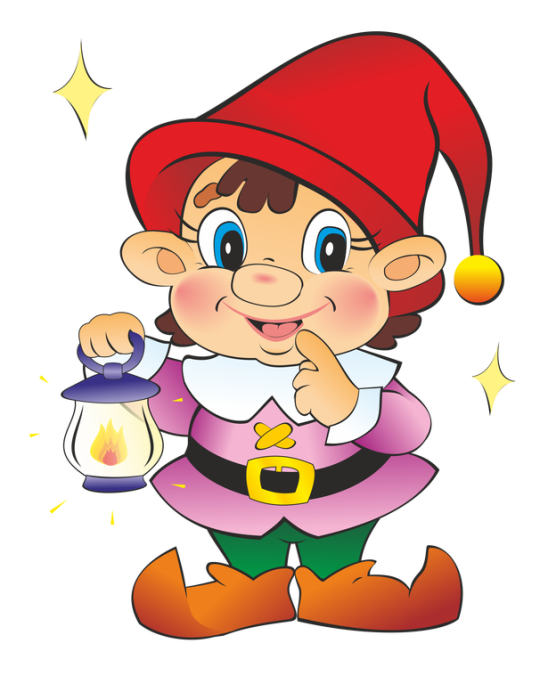 Русские народные пословицы и поговорки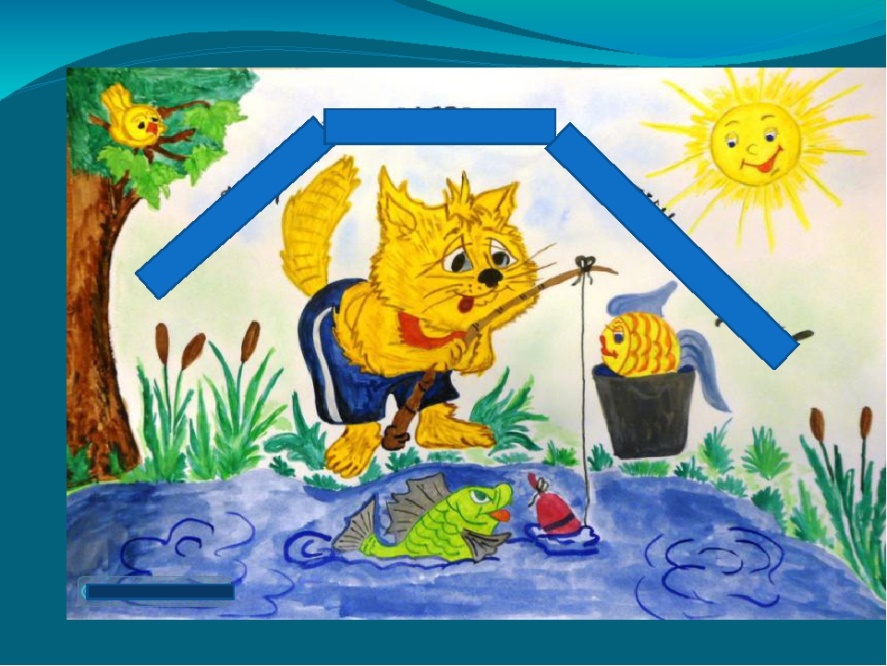 В современной педагогике существует отдельный раздел, который называется этнопедагогика. Он занимается изучением народного опыта в воспитании и обучении подрастающего поколения. Каждая культура внесла свои этнические штрихи и традиции в понимание этого вопроса. Однако ни одна из них не обходится без живого и мудрого материала: это загадки, притчи, легенды, сказки, пословицы и поговорки.Научите ребенка объяснять пословицы и поговорки своими словами. Процесс будет полезным, поскольку развивает абстрактное и образное мышление. Кроме того, он окажется веселым. Ваш ребенок наверняка удивит вас своими нестандартными вариантами умозаключений.Пословицы и поговорки о трудеКончил дело — гуляй смело.Терпенье и труд все перетрут.Без труда не выловишь и рыбку из пруда.Дело мастера боится.Мала пчелка, да и та работает.Усердная мышь и доску прогрызет.Любишь кататься — люби и саночки возить.Семь раз отмерь, один — отрежь.Пословицы и поговорки о дружбеГусь свинье не товарищ.Друга ищи, а найдешь — береги.Друг познается в беде.Скажи мне, кто твой друг, и я скажу, кто ты.Сытый голодному не товарищ.Друзья — не разлей вода.Старый друг лучше новых двух.Друг денег дороже.Друга за деньги не купишь.Пословицы и поговорки о речиСлово — не воробей: вылетит — не поймаешь.Держи язык за зубами.Язык мой — враг мой.За словом в карман не полезет.Мал язык, да всем телом владеет.Нем, как рыба.Не спеши языком, торопись делом.Никто за язык не тянет.Язык до Киева доведет.Молчание — золото.Твоими бы устами да мед пить.Пословицы и поговорки о пищеГолод и волка из лесу гонит.Голоден, как волк.Голод не тетка, пирожка не подсунет.Мельница сильна водой, а человек едой.Сладкого досыта не наешься.Натощак и песня не поется.И пес перед хлебом смиряется.Положить зубы на полку.Пословицы и поговорки о времениСемеро одного не ждут.Тише едешь — дальше будешь.Поспешишь — людей насмешишь.Всякому овощу свое время.Обещанного три года ждут.Не откладывай на завтра то, что можно сделать сегодня.Век прожить — не поле перейти.Делу время, потехе час.Деньги пропали — наживешь, время пропало — не вернешь. Русские народные потешки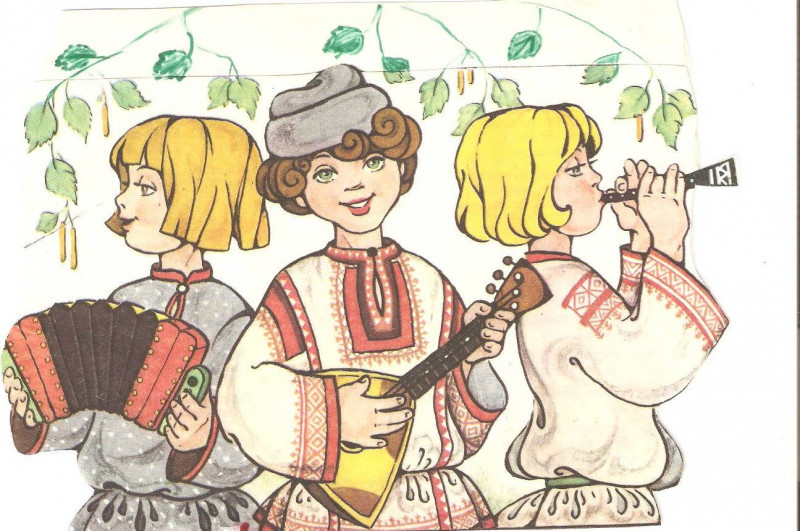 Русские народные потешки – это кладезь мудрости. Все они были написаны и придуманы на протяжении многих лет. Причем, самые лучшие из них народная память сохраняла и передавала следующему поколению.Эти потешки помогут родителям и деткам окунуться в сказочный мир красоты, простоты и природы. Кроме того, разучивая их и повторяя вместе с ребенком, вы станете непосредственным участником сохранения потешек, поскольку выросший малыш обязательно научит им своих детей.Ай качи, качи, качи
Глянь, баранки, калачи.
Глянь, баранки, калачи,
С пылу, с жару из печи.
В пылу с жару из печи, 
Все румяны, горячи.
Налетели тут грачи,
Подхватили калачи.
Нам осталися бараночки Ах ты совушка-сова,
Ты большая голова!
Ты на дереве сидела,
Головою ты вертела -
Во траву свалилася,
В яму покатилася!Солнышко-ведёрышко,
Выгляни в окошечко!
Солнышко, нарядись!
Красное, покажись!Как у нашего соседа 
Весела была беседа:
Гуси - в гусли, 
Утки - в дудки,
Овцы - в донцы,
Тараканы - в барабаны.Ах ты, свинушка                                                                                                       С поросятками,                                                                                                             Ты зачем ходила к речке                                                                                              За гусятками?                                                                                                             В речке гусятки                                                                                                     Купалися,                                                                                                                  А твои поросятки                                                                                               Забоялися!Ваня, Ваня, простота! 
Купил лошадь без хвоста! 
Сел задом наперед 
И поехал в огород.На улице
Две курицы
С петухом дерутся.
Две девицы-красавицы
Смотрят и смеются:
- Ха-ха-ха, ха-ха-ха!
Как нам жалко петуха!Заинька, выйди в сад,
Серенький, выйди в сад.
Зайка, зайка, выйди в сад,
Серый, серый, выйди в сад!
Заинька, сорви цвет,
Серенький, сорви цвет.
Зайка, зайка, сорви цвет,
Серый, серый, сорви цвет!
Заинька, свей венок,
Серенький, свей венок.
Зайка, зайка, свей венок,
Серый, серый, свей венок.
Заинька, попляши,
Серенький, попляши.
Зайка, зайка, попляши,
Серый, серый, попляши.Барашеньки - крутороженьки
По лесам ходили,
По дворам бродили,
В скрипочку играли,
Ваню потешали.
А совища из лесища
Глазищами хлоп-хлоп!
А козлище из хлевища
Ножищами топ-топСкок-поскок,
Сколочу мосток.
Серебром замощу,
Всех ребят пущу.Ам! Ам! Ам! Ам!
Я тебе конфету дам,
Но сперва за маму нашу
Скушай ложку манной каши!
Ам! Ам! Ам! Ам!
Кушай, Ваня, кашу сам!
Скушай-ка за папу ложку,
Подрастешь еще немножко!
Ам! Ам! Ам! Ам!
Есть не будешь, съем я сам.
И на целую версту
С каждой ложки подрасту!
Стану я большим совсем,
И тогда тебя я съем!Ты вода-водица,
Всех морей царица,
Пузыри пускай,
Мой и полоскай!
Моем глазки, моем щечки,
Моем сына, моем дочку,
Моем кошку, моем мышку,
Моем серого зайчишку!
Моем, моем наугад,
Перемоем всех подряд!
С гуся-лебедя вода –
С нашей детки худоба!Прилетели птички,
Принесли водички.
Надо просыпаться,
Надо умываться,
Чтобы глазки блестели,
Чтобы щечки горели,
Чтоб смеялся роток,
Чтоб кусался зубок!Как на Ванькины именины
Испекли пирог былинный –
Вот такой вышины!
Вот такой ширины!
Кушай, Ванечка-дружок,
Именинный пирожок –
Вот такой вышины!
Вот такой ширины!
Кушай-кушай хорошо,
Скоро вырастешь большой –
Вот такой вышины!
Вот такой ширины!Жили у бабуси
Два веселых гуся.
Один серый,
Другой белый –
Два веселых гуся.

Мыли гуси лапки
В луже у канавки.
Один серый,
Другой белый –
Спрятались в канавке.

Вот кричит бабуся:
«Ой, пропали гуси!
Один серый, 
Другой белый –
Гуси мои, гуси!»

Выходили гуси,
Кланялись бабусе.
Один серый, 
Другой белый –
Кланялись бабусе.У бабы Фроси пяток внучат.
Все каши просят. Все криком кричат.
Акулька в люльке, Аленка в пеленке,
Аринка на перинке, Степан на печке,
Иван на крылечке.
Баба тесто месила, кашу варила,
Молоко топила, внучат кормила.
Как каши наелись, молока напились,
Бабе поклонились, угомонились!Стучит, бренчит по улице:
Фома едет на курице,
Тимошка на кошке
По кривой дорожке.
- Куда, Фома, едешь?
Куда погоняешь?
- Еду сено косить.
- На что тебе сено?
- Коровок кормить.
- На что тебе коровы?
- Молоко доить.
- А зачем молоко?
- Ребяток кормить.Русские народные считалкиСчиталка — произносимый нараспев стишок, которым сопровождается распределение участников игры. Считалки всегда оставались весёлыми и задорными. Детская считалочка является коротким рифмованным стишком, при помощи которого определяется ведущий в игре. Интересен тот факт, что история считалки уходит в языческие времена. Охотники тогда верили, что при пересчете убитой дичи они навлекут неудачу на последующие охоты. В наше время у считалок иная роль, но магическое составляющее осталось: на кого пал выбор, тот и получит везение. Шли времена, менялись считалки, перефразировались старые и появлялись новые. В моде они были всегда. Считалки рассказывают детишкам и до сих пор. Считалки — задорные, простые, веселые, именно за это они полюбились детям. Детские считалки позволяют выбрать ведущего без обмана, справедливо. Они вырабатывают такие качества, как чувство товарищества и честность. При разучивании с детьми различных считалок, вы помогаете детям тренировать память и развивать у них чувство ритма.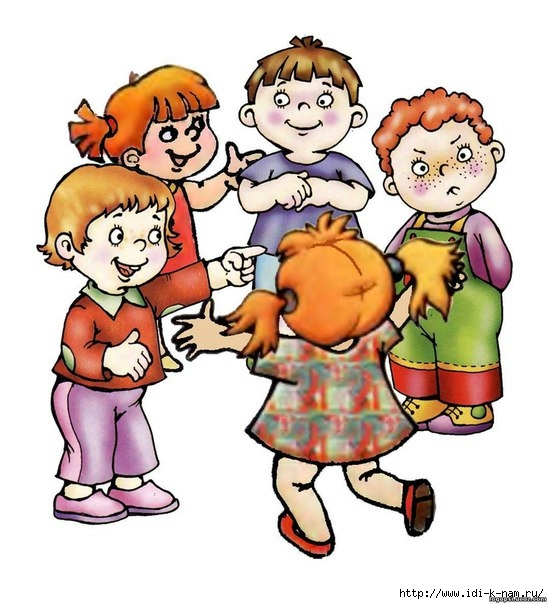 Шел баран
По крутым горам,
Вырвал травку,
Положил на лавку.
Кто ее возьмет,   тот и водить пойдет.Раз, два - в лесу трава, 
Три, четыре - круг пошире,
Пять, шесть - сушки есть,
Семь, восемь - в гости просим,
Девять, десять - земляника…
Ну-ка, Даша, поводи-каРаз, и два, и три, и десять,
Выплывает белый месяц.
Кто до месяца дойдет, Раз, два, три, четыре, пять,
Шесть, семь, восемь, девять, десять.
Выплывает новый месяц.
Кто до месяца достанет,                                                                                                   тот и прятаться не станет
Тот и прятаться пойдет.За морями, за горами,
На дверях висит замок.
За высокими лесами
На полянке теремок,
На дверях висит замок.
Ты за ключиком сходи
И замочек отопри.Лиса по лесу ходила. 
Лиса голосом вопила,
Лиса лычки драла,
Лиса лапотки плела -
Мужу двое, себе трое
И детишкам по лаптишкам!
Кто лаптишки найдет,
Тот водить пойдет.Раз, два, три, четыре, пять, 
Мы собрались поиграть,
К нам сорока подлетела                                                                                    И тебе водить велела.Раз, два - голова, три, четыре - прицепили,
Пять, шесть - сено везть, семь, восемь - сено косим, 
Девять, десять - деньги весить, 
Одиннадцасть, двенадцать - на улице бранятся, 
А тебе водить оставаться. 

Шишел-вышел вдруг пришёл, 
На боярский двор зашёл, 
Там бояре шапки шьют, 
На окошко их кладут. 
- Ты зачем сюда пришёл? 
Шишел-вышел, вон пошёл!Вышли мыши как-то раз 
Поглядеть, который час, 
Раз, два, три, четыре, 
Мыши дёрнули за гири. 
Вдруг раздался страшный звон - 
Убежали мыши вон!Сидел петух на лавочке, 
Считал свои булавочки. 
Раз, два, три!
Это, верно, будешь ты!Раз, два, три, четыре, 
Жили мушки на квартире.
К ним на чай притопал вдруг 
Крестовик, большой паук. 
Пять, шесть, семь и восемь, 
Паука мы вон попросим: 
- К нам обжора не ходи. 
Ну а ты, дружок, води.Раз, два, три, четыре, пять! 
Начинаем мы играть.
Вдруг сорока прилетела 
И тебе водить велела.Катилось яблоко 
Мимо сада, 
Мимо сада, 
Мимо града, 
Кто поднимет,   Тот и выйдет.Ехал Ваня из Казани, 
Полтораста рублей сани, 
Пятьдесят рублей дуга, 
Мальчик девочке слуга. 
- Ты, слуга, подай карету, 
А я сяду и поеду. 
Ты, слуга, подай метлу, 
Я в карете подмету. 
Ты, слуга, подай лимон 
И выкатывайся вонРусские народные игры для дошкольников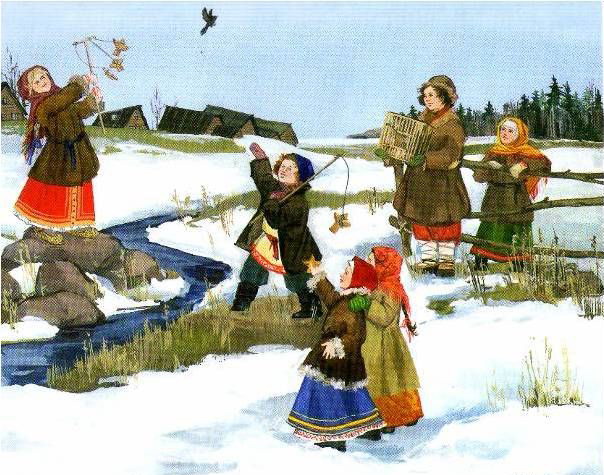 Цели: Продолжать знакомить детей с русскими народными играми, содействовать развитию внимания, координации движений,  укреплению здоровья, разносторонней физической подготовленности, закаливанию растущего организма и профилактике заболеваний; развивать умение взаимодействовать в коллективе.Задачи:
1. Развивать различные виды памяти. 
2. Развивать коммуникативные навыки и эмоциональную сферу ребенка.
3. Развивать мыслительные операции через игру.
4. Развивать воображение.
5. Учить снимать эмоционального напряжения с помощью игры.Народная игра способствует выработке нужных моральных качеств всегда в соединении с качествами, относящимися к физической, умственной, трудовой и другими сторонами культуры. Самые разнообразные игры могут быть использованы для формирования культуры общения у детей дошкольного возраста.Народные подвижные игры влияют на воспитание воли, нравственных чувств, развитие сообразительности, быстроты реакции, физически укрепляют ребенка. Через игру воспитывается чувство ответственности перед коллективом, умение действовать в команде. Вместе с тем, спонтанность игры, отсутствие дидактических задач делает эти игры привлекательными «свежими» для детей.УголокДетки становятся во всех углах комнаты, и меняются местами, перебегая из угла в угол. Водящий пытается быстрее другого участника забежать в свободный угол.КолечкоУчастники садятся в ряд рядом друг с другом, держат перед собой руки с закрытыми вытянутыми ладошками. Ведущий прячет колечко в своих ладонях и проводит своими руками между ладонями каждого участника, делая вид, что опускает колечко к ним в ладони. Но кольцо попадает только к одному участнику. Когда ведущий обойдет всех, он становится на три шага от участников и говорит:Колечко, колечко,Выходи на крылечко!Тот, у кого оказалось кольцо, должен выбежать к ведущему, другие участники должны вовремя понять, у кого кольцо и поймать его не дав ему выбежать.Интерес игры в том, что ведущий должен максимально правдоподобно изображать перекладывание колечка в руки, а участники должны ему подыгрывать.БашмачокВсе детки снимают обувь. Ведущий смешивает ее и дает сигнал. Дети не должны видеть, как перемешивалась обувь, по сигналу подбегают и ищут свою пару. Кто быстрее найдет свою пару и правильно обуется, тот победил.Зайцы и огородникИз числа всех участников при помощи считалочки выбирается «огородник», а остальные дети становятся «зайцами». С одной стороны игрового поля обозначается «дом огородника» (очерчивается круг диаметром до полутора метров), а с другой (на расстоянии около десяти метров) – «норки зайцев» (кружки диаметром по полметра). Между «домом» и «норками» располагается «огород», на котором растет морковь и капуста. По сигналу ведущего «зайцы» выпрыгивают из своих норок и устремляются на «огород» лакомиться овощами. По следующему сигналу ведущего на «огород» выбегает «огородник» и пытается поймать «зайцев», которые норовят укрыться в своих «норках». Пойманным «заяц» считается тогда, когда до него дотронулась рука «огородника», он выбывает из игры. Побеждает самый шустрый «заяц» и самый ловкий «огородник».«Пустое место»
В «Пустое место» играют дети всех возрастов (самостоятельно), от 6 до 40 человек.
Описание. Играющие, кроме водящего, становятся в круг, водящий - за кругом. Все кладут руки за спину или просто опускают их вниз. Водящий ходит за кругом и дотрагивается до кого-либо, касаясь спины или рук. Это означает, что он вызывает данного игрока на соревнование. Дотронувшись, водящий бежит в любую сторону за кругом, а вызванный - в обратную сторону по кругу. Встретившись, они или просто обходят яруг друга или здороваются (приседая, кланяясь и т. п.) и продолжают быстрее бежать по кругу, чтобы занять освободившееся место. Кто займет, тот там и остается, а оставшийся без места становится водящим.
Правила.
Водящий не имеет права ударять вызываемого. Он может только коснуться его.
Водящий может 1С сразу броситься бежать в ту или другую сторону. Вызванный следит за ним и, как только увидит, в каком управлении он бежит, устремляется в обратную сторону по кругу.
При встрече выполняют разные задания (по договоренности). Кто не выполнит, тот становится водящим.Третий лишний»
Количество участников - от 8 до 40 человек.
Описание. Играющие становятся по кругу парами, лицом к его центру так, что один из пары находится впереди, а другой - сзади него. Расстояние между парами - 1-2 м. Двое водящих занимают место за кругом. Один из них убегает, а другой его ловит. Спасаясь от погони, убегающий может встать впереди любой пары. Тогда стоящий сзади оказывается «третьим лишним». Он должен убегать от второго водящего. Если догоняющий поймает (коснется, осалит) убегающего, то они меняются ролями. Таким обра¬зом, водящие все время меняются.
Эта общеизвестная и любимая молодежью игра становится еще более интересной, если ее дополнить следующим: когда убегающий станет впереди какой-либо пары, то «третий лишний», находящийся позади, не спасается бегством от догоняющего, а сам начинает преследовать его.
Разновидности игры:
- играющие становятся в парах лицом друг к другу и берутся за руки. Убегающий, спасаясь, становится под руки к кому-нибудь спиной. К кому станет спиной, тот «третий лишний», который должен убегать;
- игра проводится под музыку. Играющие прогуливаются парами, держась под руку, а свободные руки кладут на пояс. Убегающий, спасаясь от преследования, может в любой момент взять кого-нибудь из гуляющих под руку. Тогда стоящий с другой стороны пары становятся убегающим.
Правило. Убегающему от преследования нельзя мешать.ЗмейкаДети берут друг друга за руки, образуя цепь.Одного из детей выбирают ведущим. Он должен стать в начало цепи. По знаку воспитателя ведущий бежит, увлекая за собой всех участников игры, на бегу описывает разнообразные фигуры: по кругу, вокруг деревьев, делая резкие повороты, перепрыгивая через препятствия, водит цепь змейкой, закручивая ее вокруг крайнего игрока, затем ее развивает. Змейка останавливается, закручивается вокруг ведущего.Правила:1. Играющие должны крепко держать друг друга за руки, чтобы змейка не разорвалась.2. Необходимо точно повторять движения ведущего.3. Ведущему не разрешается бегать быстро.Играть в змейку можно в любое время года на просторной площадке, лужайке, лесной опушке. Чем больше игроков, тем веселее проходит игра. Чтобы она проходила живо, необходимо учить детей придумывать интересные ситуации.Например, ведущий произносит имя последнего играющего, названный ребенок и стоящий рядом с ним останавливаются, поднимают руки, и ведущий проводит змейку в ворота.Можно по сигналу ведущего разбежаться, потом быстро восстановить змейку.Большой мяч
Игра, в которой необходимо образовать круг. Дети берутся за руки, и выбирается один водящий, который становится в центр круга и около его ног находится большой мяч. Задача игрока, находящегося в центре, ударом ноги по мячу вытолкнуть его за пределы круга. Тот игрок, который пропускает мяч, выходит за пределы круга, а тот, кто попал, становится на его место. При этом все поворачиваются спиной к центру круга и стараются не пропустить мяч уже в центр круга. Важным условием является то, что мяч в течение всей игры нельзя брать в руки.Бабочки, лягушки, цапли.Дети   свободно   бегают   на лугу. По сигналу взрослого они начинают подражать движениям бабочек (машут крылышками, кружатся), лягушек  (опускаются на четвереньки и скачут), цапель  (замирают, стоя  на одной ноге). Как только взрослый произнесет: «Снова побежали!»,  они  снова  начинают  бегать  по  лугу  и   произвольных направлениях.Гуси, гуси!На одной стороне луга обозначается дом, в нем находятся гуси. На противоположном краю луга стоит пастух. Сбоку находится логово, в котором живет волк. Остальное место — луг. На него пастух выгоняет гусей, они щиплют травку, машут крыльями.Пастух. Гуси, гуси!Гуси (останавливаются и отвечают хором).Га, га, га!Пастух. Есть хотите?Гуси. Да, да, да.Пастух. Так летите.Гуси: Нам нельзя! Серый волк под горой Не пускает нас домой.Пастух.   Так летите, как хотите, Только крылья берегите.Гуси, расправив крылья, летят через луг домой, а волк, выбежав из логова, старается их поймать (коснуться рукой). Пойманные гуси идут в логово.После нескольких перебежек назначаются новые волк и пастух.Лягушки-КвакушкиПеред началом игры по считалочке выбирают старшую «лягушку». Все остальные игроки выполняют роль маленьких «лягушек». Старшая «лягушка» должна перевести маленьких из одного болота в другое, где больше комаров и мошек. Она прыгает впереди. Маленькие «лягушки» следуют за ней, при этом приседают, опираясь руками о землю. Во время игры водящий изменяет положение рук: руки на коленях, потом на поясе, прыгает короткими прыжками, длинными, перепрыгивает через заранее подготовленные препятствия, например палки, или запрыгает на дощечки, кирпичики, прыгает между предметами. Все «лягушки» вслед за ведущей «лягушкой» повторяют эти движения.Прискакав в другое болото, «лягушки» поднимаются со весь рост и говорят: «Ква-ква-ква». Потом выбирают другого ведущего и игра повторяется.Правило: маленькие «лягушки» должны точно следовать за ведущим.
Игра будет интересней и занимательней тогда, когда старшая «лягушка» будет делать больше самых разнообразных движений и перепрыгиваний.Козы и ВолкиПо считалочке выбирают двоих водящих. Они играют роль волков. Все остальные участники являются «козами». Поперек площадки проводят две параллельные линии на расстоянии 1—1,5 м. Ими обозначен ров. Во рву находится «волки». «Козы» же стоят за чертой вдоль боковой границы площадки.После того как все участники займут свои места, воспитатель говорит: «Козы, мои козы, идите в поле, покушайте травки». После этих слов «козы» выбегают из дома в поле, расположенное за линией на противоположной стороне зала, и по дороге перепрыгивают через ров. «Волки» не выходят из рва, бегают вдоль него и стараются поймать «коз».Тот участник, кого осалил «волк», обязан остановиться и ждать, пока воспитатель отметит количество пойманных «коз» и снова не допустит их к игре.Согласно правилам, одна, пара «волков» водит три перебежки. Выигрывают «волки», поймавшие большее количество «коз», и игроки, не попавшиеся «волкам».Выше ногиПеред игрой дети выбирают территорию, за пределы которой нельзя выбегать. Затем выбирают одного ловца. Он начинает ловить игроков, что убегают. При этом дети стараются оторвать ноги от земли (стать на скамейку или камень). В таком положении ловец не имеет права их осалить. Если ловец догонит игрока, то они меняются ролями. Ловцу запрещается подстерегать игрока, а остальные не должны оставаться с поднятыми ногами более чем 20-30 секунд.Кошки-мышки.
Для игры выбираются два человека: один – «кошка», другой – «мышка». В некоторых случаях количество «кошек» и «мышек» бывает и больше. Это делается для того, чтобы оживить игру. 
Все остальные играющие встают в круг, взявшись за руки, и образуют «ворота». 
Задача «кошки» – догнать «мышку» (то есть дотронуться до нее рукой). При этом «мышка» и «кошка» могут бегать внутри круга и снаружи. 
Стоящие в кругу сочувствуют «мышке» и, чем могут, помогают ей. Например: пропустив через «ворота» «мышку» в круг, они могут закрыть их для «кошки». Или, если «мышка» выбегает из «дома», «кошку» можно там запереть, то есть опустить руки, закрыв все «ворота». 
Игра эта не проста, особенно для «кошки». Пусть «кошка» проявит и умение бегать,и свою хитрость, и сноровку. 
Когда «кошка» поймает «мышку», из числа играющих выбирается новая пара.КОЛЫБЕЛЬНЫЕ ПЕСНИ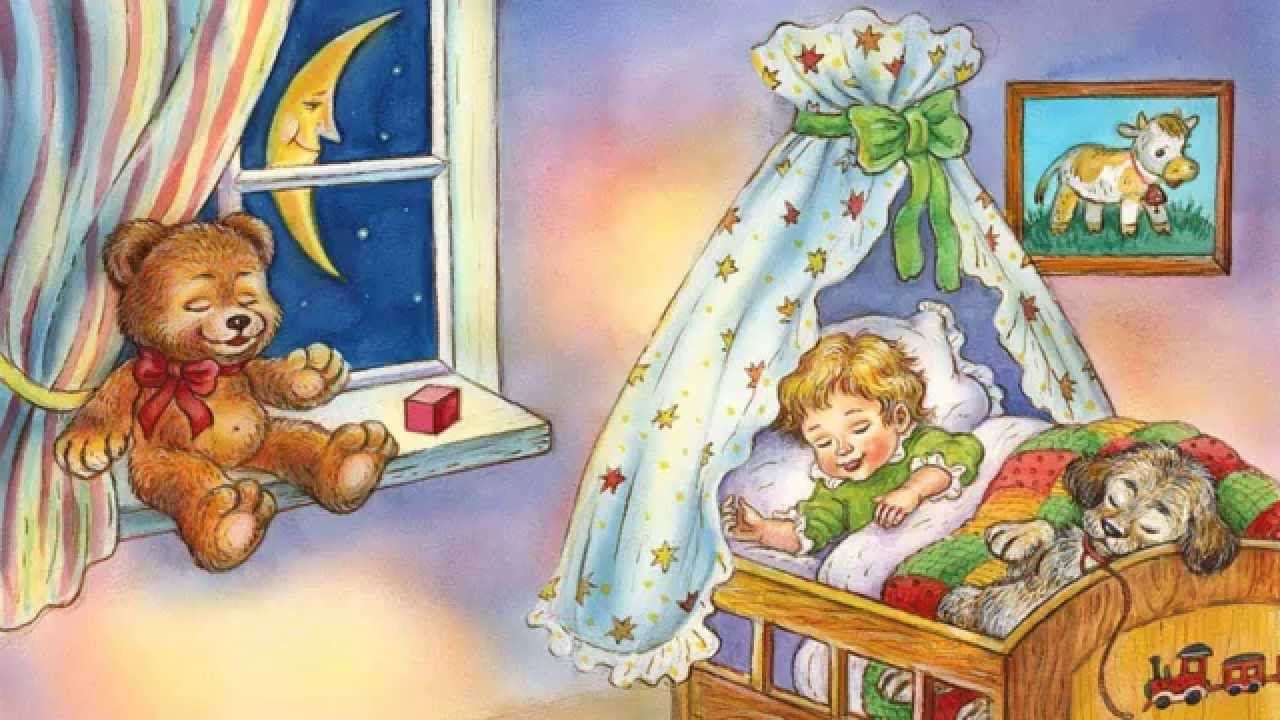 Колыбельная песня — песня, исполняемая матерью или нянькой при укачивании ребёнка; особый лирический жанр, популярный в народной поэзии.Один из древнейших жанров фольклора. В основном колыбельную поёт мать своему ребёнку. У всех народов колыбельная не требует каких-либо инструментов для её исполнения, достаточно только голоса.В данном жанре сохранились элементы заговора-оберега. Люди верили, что человека окружают таинственные враждебные силы, и если ребёнок увидит во сне что-то плохое, страшное, то наяву это уже не повторится. Вот почему в колыбельной можно найти «серенького волчка» и других пугающих персонажей. Позже колыбельные песни утрачивали магические элементы, приобретали значение доброго пожелания на будущее.Колыбельная песня — песня, с помощью которой убаюкивают ребёнка. Поскольку песня сопровождалась мерным покачиванием ребёнка, в ней очень важен ритм.Часто в колыбельных возникает образ невидимого, но могущественного существа — Дрёмы или Сна.Целый цикл колыбельных связан с образом домашнего кота.Баю-баюшки-баюБаю-баюшки, баю,
Не ложися на краю,
Придёт серенький волчок,
И ухватит за бочок,
И утащит во лесок,
Под ракитовый кусток
Там пташки поют
тебе спать не дадут.Сидит ДрёмаСидит Дрёма,
Сидит Дрёма,
Сидит Дрёма, сама дремлет,
Сидит Дрёма, сама дремлет.
Взгляни Дрёма,
Взгляни Дрёма,
Взгляни Дрёма на народ,
Взгляни Дрёма на народ
Бери Дрёма,
Бери Дрёма,
Бери Дрёма кого хошь,
Бери Дрёма кого хошь.
Сидит Дрёма,
Сидит Дрёма,
Сидит Дрёма, сама дремлет,
Сидит Дрёма, сама дремлет.Люли, люли , люленькиЛюли, люли, люленьки
Летят гули вон, вон,
Несут Ване сон, сон.
Будут гули ворковать,
Будет Ваня крепко спать.
Будут гули говорить, 
Чем Ванюшу накормить.
Полетят они в лесок 
И найдут там колосок,
Ай, люли, люли, люли, 
Станут кашу варить. 
Станут Ваню кормить.
Белой кашей с молочком 
И румяным пирожком.«Баю, баю, люли»Баю, баю, люли, 
Прилетели гули 
Сели гуленьки в кружок 
Дали Коле пирожок. 
У нас Коля маленький, 
Пирожочку раденький.«Баю, баюшки, баю»Баю, баюшки, баю, 
Баю крошечку мою, 
Баю зореньку мою.
Ты, соловушка, 
Сизая головушка,
Прилетай к нам в садок,
Под высокий теремок, 
На сиреневый кусток-
По кусточку попорхать,
Спелых ягод поклевать,
Будешь песни свистать, 
Будет моя крошка спать.«Ай, люли, люли, люли»Прилетели журавли. 
Они сели на ворота, 
У них красные боты.
А ворота скрип, скрип,
Моя Таня лежит, спит.
Вы, ворота, не скрипите,
Таню в люльке не будитПЕСТУШКИ , ЗАГОВОРЫ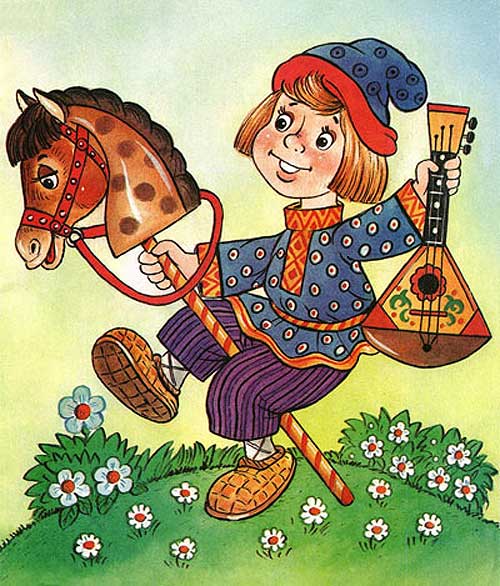 Термин «пестушка» произошёл от слова «пестовать» , т. е. нянчить, воспитывать, растить. Пестушки исполняются в первые месяцы жизни ребёнка, цель их – забавлять, потешать, успокаивать, отвлекать, ласкать ребёнка, а нередко просто комментировать его движения и действия – агуканье и гуленье, потягивание, первые шаги и т. д.
Для того чтобы вызвать у ребёнка радость, улыбку, двигательное возбуждение, весёлый лепет, необходима зрительная и слуховая стимуляция, она – то и достигается пением пестушек. Исполняя их, мать излучает на своего ребёнка нежность заботу, любовь, теплоту, которые она переживает сама, тем самым формируя у ребёнка опыт положительных эмоций, а также регулирует его настроение и эмоционально – психическое состояние.
Некоторые пестушки – это трансформированные и творчески переосмысленные заговоры, приспособленные для воспитательных целей, для игры и развлечения детей. Таковы песенки «С гуся вода», «Мышка, мышка, возьми мой зубишко», «У волка боли, у зайца боли». Встречаются и традиционные заговоры, имеющие магические функции, которые исполняются детям от грыжи, золотухи, сглаза, ячменя, ушиба… Текста таких заговоров отличаются необычайной оригинальностью и поэтичностью.
«Потягушки»Потягушечки 
Да растушечки 
Да побегушечки ,
Растянитесь ножки,
Вырастайте ножки. 
Не кривы, а прямы!«Ой, ты мое солнышко»Ой, ты мое солнышко,
Пшеничное зернышко,
Милая родная, 
Рыбка золотая.«Я качу, качу, качу»Я качу, качу, качу,
Я из города качу.
Везу крупки мешок
Везу маленький горшок
Кашку варить,
Доченьку кормить.
Ешь доченька кашку
Из красненькой чашки.
«Ой, ты мой сыночек» 
Ой, ты мой сыночек, 
Пшеничный колосочек, 
Лазоревый цветочек, 
Сиреневый кусточек.«По ровной дорожке»По ровной дорожке 
Шагают наши ножки. 
По камушкам, по камушкам 
Шагает детка к матушке 
И на дорожку хлоп!«Ласочка»Ласточка - порасочка,
Где была? 
У Боженьки 
Что делала?
Кросны ткала.
Что заткала?
Кусочек сала. 
Куда поклала?
Под лавочку. 
Чем накрыла? 
Корявочкой.«Ай дуду, дуду, дуду»Ай дуду, дуду, дуду, 
Сидит ворон на дубу.
На Ваню смотрит во трубу 
Если будешь плакать 
Тебя ворон схватит 
За кудрявенький чубок 
И потащит во лесок.«Ой, мой маленький»Ой мой маленький 
Ненаглядненький, 
Мой хорошенький, 
Мой пригоженький.«Тихо, тихо, не плачь»Тихо, тихо, не плачь,
Я куплю тебе калач,
Расти-ка большой 
Не будь лапшой.«Васенька-василек»Васенька- Василек, 
В головку добрый разумок. 
А в роток- говорунок 
А в ножки- ходушечки, 
А в ручки- хватушечки!